 - линия отрезаИзвещениеКассир                                                                                                           Форма № ПД-4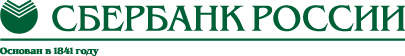                   СНТ «ДРУЖБА»                                                                                                           Форма № ПД-4                  СНТ «ДРУЖБА»                                                                                                           Форма № ПД-4                  СНТ «ДРУЖБА»                                                                                                           Форма № ПД-4                  СНТ «ДРУЖБА»                                                                                                           Форма № ПД-4                  СНТ «ДРУЖБА»                                                                                                           Форма № ПД-4                  СНТ «ДРУЖБА»                                                                                                           Форма № ПД-4                  СНТ «ДРУЖБА»                                                                                                           Форма № ПД-4                  СНТ «ДРУЖБА»                                                                                                           Форма № ПД-4                  СНТ «ДРУЖБА»                                                                                                           Форма № ПД-4                  СНТ «ДРУЖБА»                                                                                                           Форма № ПД-4                  СНТ «ДРУЖБА»ИзвещениеКассир                                                                 (наименование получателя платежа)                                                                  (наименование получателя платежа)                                                                  (наименование получателя платежа)                                                                  (наименование получателя платежа)                                                                  (наименование получателя платежа)                                                                  (наименование получателя платежа)                                                                  (наименование получателя платежа)                                                                  (наименование получателя платежа)                                                                  (наименование получателя платежа)                                                                  (наименование получателя платежа)                                                                  (наименование получателя платежа) ИзвещениеКассирИНН  5020007606ИНН  502000760640703810201290000012407038102012900000124070381020129000001240703810201290000012407038102012900000124070381020129000001240703810201290000012ИзвещениеКассир            (ИНН получателя платежа)                                               ( номер счета получателя платежа)            (ИНН получателя платежа)                                               ( номер счета получателя платежа)            (ИНН получателя платежа)                                               ( номер счета получателя платежа)            (ИНН получателя платежа)                                               ( номер счета получателя платежа)            (ИНН получателя платежа)                                               ( номер счета получателя платежа)            (ИНН получателя платежа)                                               ( номер счета получателя платежа)            (ИНН получателя платежа)                                               ( номер счета получателя платежа)            (ИНН получателя платежа)                                               ( номер счета получателя платежа)            (ИНН получателя платежа)                                               ( номер счета получателя платежа)            (ИНН получателя платежа)                                               ( номер счета получателя платежа)            (ИНН получателя платежа)                                               ( номер счета получателя платежа)ИзвещениеКассирФилиал «Центральный» Банка ВТБ (ПАО)г.МоскваФилиал «Центральный» Банка ВТБ (ПАО)г.МоскваФилиал «Центральный» Банка ВТБ (ПАО)г.МоскваФилиал «Центральный» Банка ВТБ (ПАО)г.МоскваФилиал «Центральный» Банка ВТБ (ПАО)г.МоскваФилиал «Центральный» Банка ВТБ (ПАО)г.МоскваБИКБИК044525411 ИзвещениеКассир                     (наименование банка получателя платежа)                     (наименование банка получателя платежа)                     (наименование банка получателя платежа)                     (наименование банка получателя платежа)                     (наименование банка получателя платежа)                     (наименование банка получателя платежа)                     (наименование банка получателя платежа)                     (наименование банка получателя платежа)                     (наименование банка получателя платежа)                     (наименование банка получателя платежа)                     (наименование банка получателя платежа)ИзвещениеКассирНомер кор./сч. банка получателя платежаНомер кор./сч. банка получателя платежаНомер кор./сч. банка получателя платежаНомер кор./сч. банка получателя платежаНомер кор./сч. банка получателя платежа301018101452500004113010181014525000041130101810145250000411301018101452500004113010181014525000041130101810145250000411ИзвещениеКассирЭ/Э пок.счетчика:  день                           Э/Э пок.счетчика:  день                           Э/Э пок.счетчика:  день                           Э/Э пок.счетчика:  день                           Э/Э пок.счетчика:  день                           Э/Э пок.счетчика:  день                           Э/Э пок.счетчика:  день                           Ночь                                   Ночь                                   ИзвещениеКассирПредыдущие показания : День                                                           Ночь                                   Предыдущие показания : День                                                           Ночь                                   Предыдущие показания : День                                                           Ночь                                   Предыдущие показания : День                                                           Ночь                                   Предыдущие показания : День                                                           Ночь                                   Предыдущие показания : День                                                           Ночь                                   Предыдущие показания : День                                                           Ночь                                   Предыдущие показания : День                                                           Ночь                                   Предыдущие показания : День                                                           Ночь                                   Предыдущие показания : День                                                           Ночь                                   Предыдущие показания : День                                                           Ночь                                   ИзвещениеКассир Ф.И.О. плательщика:ИзвещениеКассирАдрес плательщика:Коллектив                                             ул .                         уч.              Коллектив                                             ул .                         уч.              Коллектив                                             ул .                         уч.              Коллектив                                             ул .                         уч.              Коллектив                                             ул .                         уч.              Коллектив                                             ул .                         уч.              Коллектив                                             ул .                         уч.              Коллектив                                             ул .                         уч.              Коллектив                                             ул .                         уч.              Коллектив                                             ул .                         уч.              ИзвещениеКассир  Сумма платежа: ___________ руб.  ________коп.     Сумма платежа: ___________ руб.  ________коп.     Сумма платежа: ___________ руб.  ________коп.     Сумма платежа: ___________ руб.  ________коп.     Сумма платежа: ___________ руб.  ________коп.     Сумма платежа: ___________ руб.  ________коп.     Сумма платежа: ___________ руб.  ________коп.     Сумма платежа: ___________ руб.  ________коп.     Сумма платежа: ___________ руб.  ________коп.     Сумма платежа: ___________ руб.  ________коп.     Сумма платежа: ___________ руб.  ________коп.   ИзвещениеКассир  Итого _________руб. ________ коп.                       “______”_____________________ 20___г.  Итого _________руб. ________ коп.                       “______”_____________________ 20___г.  Итого _________руб. ________ коп.                       “______”_____________________ 20___г.  Итого _________руб. ________ коп.                       “______”_____________________ 20___г.  Итого _________руб. ________ коп.                       “______”_____________________ 20___г.  Итого _________руб. ________ коп.                       “______”_____________________ 20___г.  Итого _________руб. ________ коп.                       “______”_____________________ 20___г.  Итого _________руб. ________ коп.                       “______”_____________________ 20___г.  Итого _________руб. ________ коп.                       “______”_____________________ 20___г.  Итого _________руб. ________ коп.                       “______”_____________________ 20___г.  Итого _________руб. ________ коп.                       “______”_____________________ 20___г.ИзвещениеКассирС условиями приема указанной в платежном документе суммы, в т.ч. с суммой взимаемой платы за услуги банка ознакомлен и согласен.                                        Подпись плательщикаС условиями приема указанной в платежном документе суммы, в т.ч. с суммой взимаемой платы за услуги банка ознакомлен и согласен.                                        Подпись плательщикаС условиями приема указанной в платежном документе суммы, в т.ч. с суммой взимаемой платы за услуги банка ознакомлен и согласен.                                        Подпись плательщикаС условиями приема указанной в платежном документе суммы, в т.ч. с суммой взимаемой платы за услуги банка ознакомлен и согласен.                                        Подпись плательщикаС условиями приема указанной в платежном документе суммы, в т.ч. с суммой взимаемой платы за услуги банка ознакомлен и согласен.                                        Подпись плательщикаС условиями приема указанной в платежном документе суммы, в т.ч. с суммой взимаемой платы за услуги банка ознакомлен и согласен.                                        Подпись плательщикаС условиями приема указанной в платежном документе суммы, в т.ч. с суммой взимаемой платы за услуги банка ознакомлен и согласен.                                        Подпись плательщикаС условиями приема указанной в платежном документе суммы, в т.ч. с суммой взимаемой платы за услуги банка ознакомлен и согласен.                                        Подпись плательщикаС условиями приема указанной в платежном документе суммы, в т.ч. с суммой взимаемой платы за услуги банка ознакомлен и согласен.                                        Подпись плательщикаС условиями приема указанной в платежном документе суммы, в т.ч. с суммой взимаемой платы за услуги банка ознакомлен и согласен.                                        Подпись плательщикаС условиями приема указанной в платежном документе суммы, в т.ч. с суммой взимаемой платы за услуги банка ознакомлен и согласен.                                        Подпись плательщикаКвитанция КассирКвитанция Кассир                  СНТ «ДРУЖБА»                  СНТ «ДРУЖБА»                  СНТ «ДРУЖБА»                  СНТ «ДРУЖБА»                  СНТ «ДРУЖБА»                  СНТ «ДРУЖБА»                  СНТ «ДРУЖБА»                  СНТ «ДРУЖБА»                  СНТ «ДРУЖБА»                  СНТ «ДРУЖБА»                  СНТ «ДРУЖБА»Квитанция Кассир                                                                 (наименование получателя платежа)                                                                  (наименование получателя платежа)                                                                  (наименование получателя платежа)                                                                  (наименование получателя платежа)                                                                  (наименование получателя платежа)                                                                  (наименование получателя платежа)                                                                  (наименование получателя платежа)                                                                  (наименование получателя платежа)                                                                  (наименование получателя платежа)                                                                  (наименование получателя платежа)                                                                  (наименование получателя платежа) Квитанция Кассир5020007606502000760640703810201290000012407038102012900000124070381020129000001240703810201290000012407038102012900000124070381020129000001240703810201290000012Квитанция Кассир            (ИНН получателя платежа)                                               ( номер счета получателя платежа)            (ИНН получателя платежа)                                               ( номер счета получателя платежа)            (ИНН получателя платежа)                                               ( номер счета получателя платежа)            (ИНН получателя платежа)                                               ( номер счета получателя платежа)            (ИНН получателя платежа)                                               ( номер счета получателя платежа)            (ИНН получателя платежа)                                               ( номер счета получателя платежа)            (ИНН получателя платежа)                                               ( номер счета получателя платежа)            (ИНН получателя платежа)                                               ( номер счета получателя платежа)            (ИНН получателя платежа)                                               ( номер счета получателя платежа)            (ИНН получателя платежа)                                               ( номер счета получателя платежа)            (ИНН получателя платежа)                                               ( номер счета получателя платежа)Квитанция КассирФилиал «Центральный» Банка ВТБ (ПАО)г.МоскваФилиал «Центральный» Банка ВТБ (ПАО)г.МоскваФилиал «Центральный» Банка ВТБ (ПАО)г.МоскваФилиал «Центральный» Банка ВТБ (ПАО)г.МоскваФилиал «Центральный» Банка ВТБ (ПАО)г.МоскваФилиал «Центральный» Банка ВТБ (ПАО)г.МоскваБИКБИК044525411 Квитанция Кассир                     (наименование банка получателя платежа)                     (наименование банка получателя платежа)                     (наименование банка получателя платежа)                     (наименование банка получателя платежа)                     (наименование банка получателя платежа)                     (наименование банка получателя платежа)                     (наименование банка получателя платежа)                     (наименование банка получателя платежа)                     (наименование банка получателя платежа)                     (наименование банка получателя платежа)                     (наименование банка получателя платежа)Квитанция КассирНомер кор./сч. банка получателя платежаНомер кор./сч. банка получателя платежаНомер кор./сч. банка получателя платежаНомер кор./сч. банка получателя платежаНомер кор./сч. банка получателя платежа301018101452500004113010181014525000041130101810145250000411301018101452500004113010181014525000041130101810145250000411Квитанция КассирПок.счетчика:  День                           Пок.счетчика:  День                           Пок.счетчика:  День                           Пок.счетчика:  День                           Пок.счетчика:  День                           Пок.счетчика:  День                           Ночь                                   Ночь                                   Квитанция КассирПредыдущие показания : День                                                           Ночь                                   Предыдущие показания : День                                                           Ночь                                   Предыдущие показания : День                                                           Ночь                                   Предыдущие показания : День                                                           Ночь                                   Предыдущие показания : День                                                           Ночь                                   Предыдущие показания : День                                                           Ночь                                   Предыдущие показания : День                                                           Ночь                                   Предыдущие показания : День                                                           Ночь                                   Предыдущие показания : День                                                           Ночь                                   Предыдущие показания : День                                                           Ночь                                   Предыдущие показания : День                                                           Ночь                                   Квитанция КассирФ.И.О. плательщика:Квитанция КассирАдрес плательщика:коллектив                                              ул .                         д.                 коллектив                                              ул .                         д.                 коллектив                                              ул .                         д.                 коллектив                                              ул .                         д.                 коллектив                                              ул .                         д.                 коллектив                                              ул .                         д.                 коллектив                                              ул .                         д.                 коллектив                                              ул .                         д.                 коллектив                                              ул .                         д.                 коллектив                                              ул .                         д.                 Квитанция КассирСумма платежа: ___________ руб.  _________коп.   Сумма платежа: ___________ руб.  _________коп.   Сумма платежа: ___________ руб.  _________коп.   Сумма платежа: ___________ руб.  _________коп.   Сумма платежа: ___________ руб.  _________коп.   Сумма платежа: ___________ руб.  _________коп.   Сумма платежа: ___________ руб.  _________коп.   Сумма платежа: ___________ руб.  _________коп.   Сумма платежа: ___________ руб.  _________коп.   Сумма платежа: ___________ руб.  _________коп.   Сумма платежа: ___________ руб.  _________коп.   Квитанция Кассир Итого ____________ руб.  ______коп.   .                 “________”________________________ 20___г. Итого ____________ руб.  ______коп.   .                 “________”________________________ 20___г. Итого ____________ руб.  ______коп.   .                 “________”________________________ 20___г. Итого ____________ руб.  ______коп.   .                 “________”________________________ 20___г. Итого ____________ руб.  ______коп.   .                 “________”________________________ 20___г. Итого ____________ руб.  ______коп.   .                 “________”________________________ 20___г. Итого ____________ руб.  ______коп.   .                 “________”________________________ 20___г. Итого ____________ руб.  ______коп.   .                 “________”________________________ 20___г. Итого ____________ руб.  ______коп.   .                 “________”________________________ 20___г. Итого ____________ руб.  ______коп.   .                 “________”________________________ 20___г. Итого ____________ руб.  ______коп.   .                 “________”________________________ 20___г.Квитанция КассирС условиями приема указанной в платежном документе суммы, в т.ч. с суммой взимаемой платы за услуги банка ознакомлен и согласен.                                                                                              Подпись плательщикаС условиями приема указанной в платежном документе суммы, в т.ч. с суммой взимаемой платы за услуги банка ознакомлен и согласен.                                                                                              Подпись плательщикаС условиями приема указанной в платежном документе суммы, в т.ч. с суммой взимаемой платы за услуги банка ознакомлен и согласен.                                                                                              Подпись плательщикаС условиями приема указанной в платежном документе суммы, в т.ч. с суммой взимаемой платы за услуги банка ознакомлен и согласен.                                                                                              Подпись плательщикаС условиями приема указанной в платежном документе суммы, в т.ч. с суммой взимаемой платы за услуги банка ознакомлен и согласен.                                                                                              Подпись плательщикаС условиями приема указанной в платежном документе суммы, в т.ч. с суммой взимаемой платы за услуги банка ознакомлен и согласен.                                                                                              Подпись плательщикаС условиями приема указанной в платежном документе суммы, в т.ч. с суммой взимаемой платы за услуги банка ознакомлен и согласен.                                                                                              Подпись плательщикаС условиями приема указанной в платежном документе суммы, в т.ч. с суммой взимаемой платы за услуги банка ознакомлен и согласен.                                                                                              Подпись плательщикаС условиями приема указанной в платежном документе суммы, в т.ч. с суммой взимаемой платы за услуги банка ознакомлен и согласен.                                                                                              Подпись плательщикаС условиями приема указанной в платежном документе суммы, в т.ч. с суммой взимаемой платы за услуги банка ознакомлен и согласен.                                                                                              Подпись плательщикаС условиями приема указанной в платежном документе суммы, в т.ч. с суммой взимаемой платы за услуги банка ознакомлен и согласен.                                                                                              Подпись плательщика